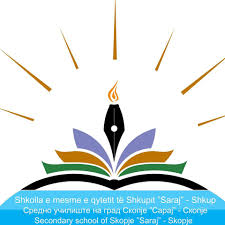 Material nga lënda e filozofisë për nxënësit e vitit të IVProf.Garip Duraku.Filozofia bashkëkohore-Filozofia dhe shkenca në shoqërinë bashkëkohoreBartës I mendimit filozofik të botës bashkëkohore gjithësesi është,,idealizmi klasik gjerman”me përfaqësuesit:Kant,Fite,Sheling e Hegel.Derisa Franca borgjeze e Napoleonit shkel te toka feudale gjermane,arti dhe filozofia gjermane depërton në rradhët e para të kultures botërore.Shkenca gjermane vjen e bëhet e para në Evropë.Filozofia klasike gjermane me përfaqësuesit më tipik Kantin dhe Hegelin botës i solli një zhvillim të lartë të mendimit filozofik në një periudhë të shkurtër.Për këtë V.Viledelbandi do të thotë:prej,,Kritikës së mendjes së pastër të Kantit 1781 e deri në vdekjen e Hegelit 1831 kaluan vetëm 50 vjet,e kjo kohë do të mund të krahasohet vetëm me periudhën e lulzimit të madh të filozofisë greke në krye me Demokritin,Platonin,Sokratin e Aristotelin”.Filozofia moderne i parashikoi rrjedhat në përmasat botërore si synime më të larta dhe më përparimtare të kohës sonë në përgjithësi e që vlejnë në forma të modifikuara edhe sot e kësaj dite.Emanuel Kanti (1724-1804)Është filozof gjerman, rrjedh nga një familje zejtarësh dhe I takonin sektit fetar Pietist.Zhvillimi  veprimtarisë filozofike të Kantit ndahet në dy periudha:1.Periudha parakritike; 2.Periudha kritike.Në periudhën parakritike Kanti filozofon për çështjen e histories së kosmosit.Vepra e tij më e rëndësishme në këtë periudhë,,historia e përgjithshme e natyrës dhe teoria e qiellit “.Derisa Njutni mendonte se:”Trupat qiellorë e bashkë me ata edhe sistemi diellorë ekzistojnë amshueshëm,të krijuara nga krijuesi I amshueshëm-Zoti”.Emanuel Kanti –nga kjo fushë studimi largoi teologjinë duke shpjeguar me ligje natyrore të lindurit e sistemit diellorë.Knati në këtë drejtim thotë:”Ma jepni materien dhe unë do tju tregojë se si prej saj ka zënë fill bota”.Gjithashtu Kanti në këtë periudhë ka shkruajtur veprën “Shqyrtime mbi ndjenjën e së bukurës dhe të madhërishmes”.Periudha kritike –kjo periudhë erdhi në shprehje në tri kritikat e tij të famshme:”Kritika e mendjes së pastër”,”Kritika e mendjes praktike” dhe “Kritika e fuqisë së të krijuarit”.Në këto vepra Kanti përpunoi filozofinë e tij të njohur  si kriticizëm ose idealizëm transcendental. Kanti thotë se çdo njohje fillon prej përvojës,por jo secila njohje gjendet në      përvojë.Njohja,përveç fuqisë së ndijimit,disponon edhe me fuqinë e arsyes.,,Fuqia e mendjes- është aftësi,e cila edhe pse e di se është e pamundshme të tejkalohet kufiri I botës së fenomenit(dukurisë)”.“Mendja krijon idetë: Shpirtin si bazë të dukurive psikike,kosmosin si gjithmbarshmëri të dukurive të botës dhe Zotin si shkak I parë”.Etika-filizofia e Kantit përveç se është kritike (në teorinë e njohjes)ajo është edhe filozofi praktike(etikë).Sipas Kantit:”Sendet në përvojën tonë janë vetëm dukuri që I krijon aftësia njohëse e njeriut “,vetëdija në përgjithsi,siç thotë Kanti”Njohja njerëzore pra është e kufizuar vetëm në njohjen e dukurive,prej këtu ontologjia  si shkencë për ekzistencën si ekzistuese është e pamundshme”.E.Kanti tëtë gjerësinë e problematikës filozofike e përfshinë në tri pyetje:1.Çka mund të dijë ;2.Çka mund të bëj;   dhe                   3.Në çka mund të shpresoj.Këto tri pyetje nëse do ti bashkojmë në një do të del pyetja:Çka është njeriu,që dmth se risinë e pikpamjeve të tij të njohjes Kanti e quan kthesë kopernikiane.